5th Grade Science Planning/PLC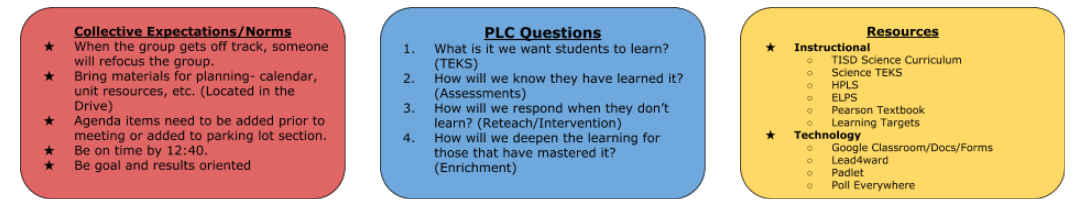 Date: 10/24/19 Team Members present: A. McMullen, S. Leach, M. Vazquez, J. Lancaster, A. Eddlemon, C.KaramathParking Lot items: Keep adding to the materials document as you think of items to be purchased.Science word of the week - Call to excellence (Think about how this will look). District CBA for 5th grade is 12/4-12/11 (Covers units 1-5: Safety, Matter & Physical Properties,Thermal & Light Energy, Electrical & Sound Energy, and Force and Motion)TopicDesired OutcomePLC QuestionOutcome/Notes*Designing Learning Plan 5.6D/3.6B force and motion. 5.6A (Mechanical energy) Everyone participates in the TEKS study and looks at the learning targets for 5.6D, 5.6A, 3.6B 1Led to discussion of content that needs to be covered. Analyze Unit 5 TestAnalyze Unit 5 Test to ensure alignment and rigor of test to TEKS and instruction1, 2, 3Begin designing instruction and DLTPlan for Force and Motion - next 2 weeks - Tuesday, October 29 - November 8(Total of 8 teaching days and 1 testing day)Plan 5E lesson to address 5.6A Uses of mechanical energy, 5.6D/3.6B Force and Motion2, 3, 4See planning calendarDiscuss how to implement interactive word wallUnit 4Work on Unit 4 HW (circuits and uses of sound energy)2Submit copies for homework